台南市立崇明國民中學學生繡學號規範目的：為使學生之服裝儀容有遵循的標準，共同營造尊重、多元、友善、健康的校園本規範經校務會議審議後，陳請校長核定後實施，修正時亦同。男生女生制服上衣繡校名、學號、不繡年級槓繡校名、學號、不繡年級槓制服上衣藍色鮮紅色秋季外套、冬季夾克校徽下方繍學號、不分男生、女生皆為金黃色校徽下方繍學號、不分男生、女生皆為金黃色冬、夏季運動上衣校徽下方繍學號校徽下方繍學號冬、夏季運動上衣藍色鮮紅色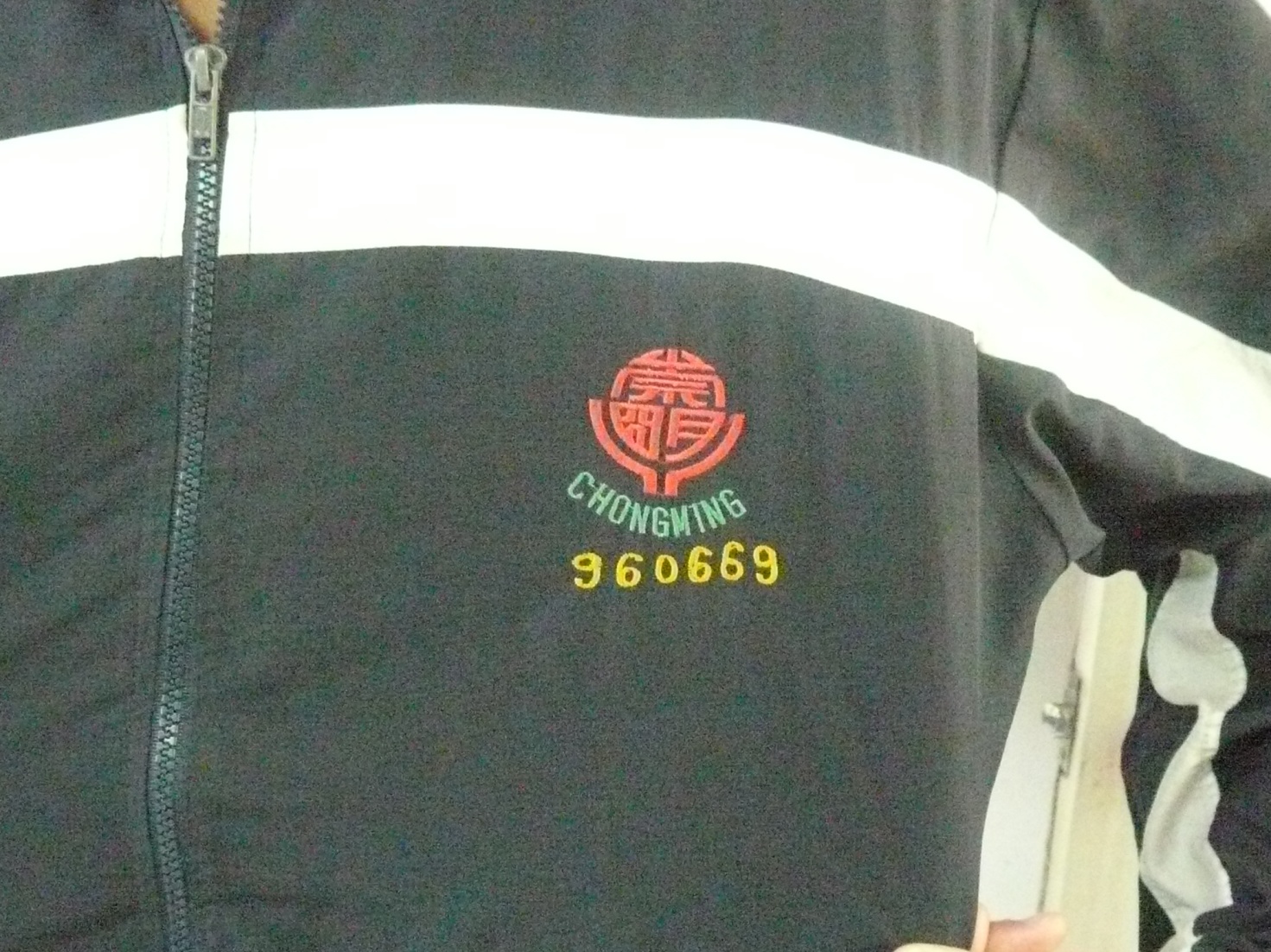 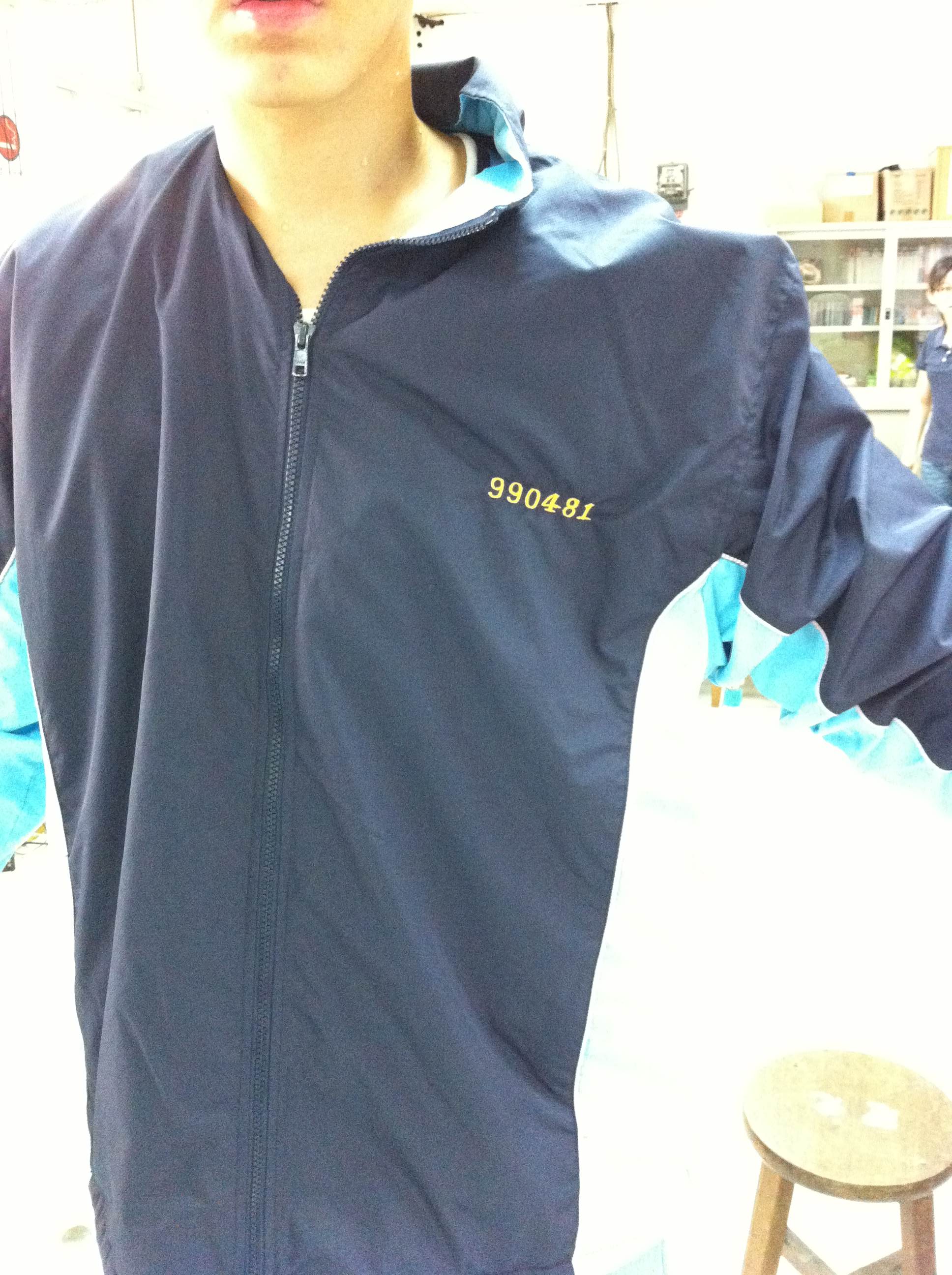 秋季外套冬季外套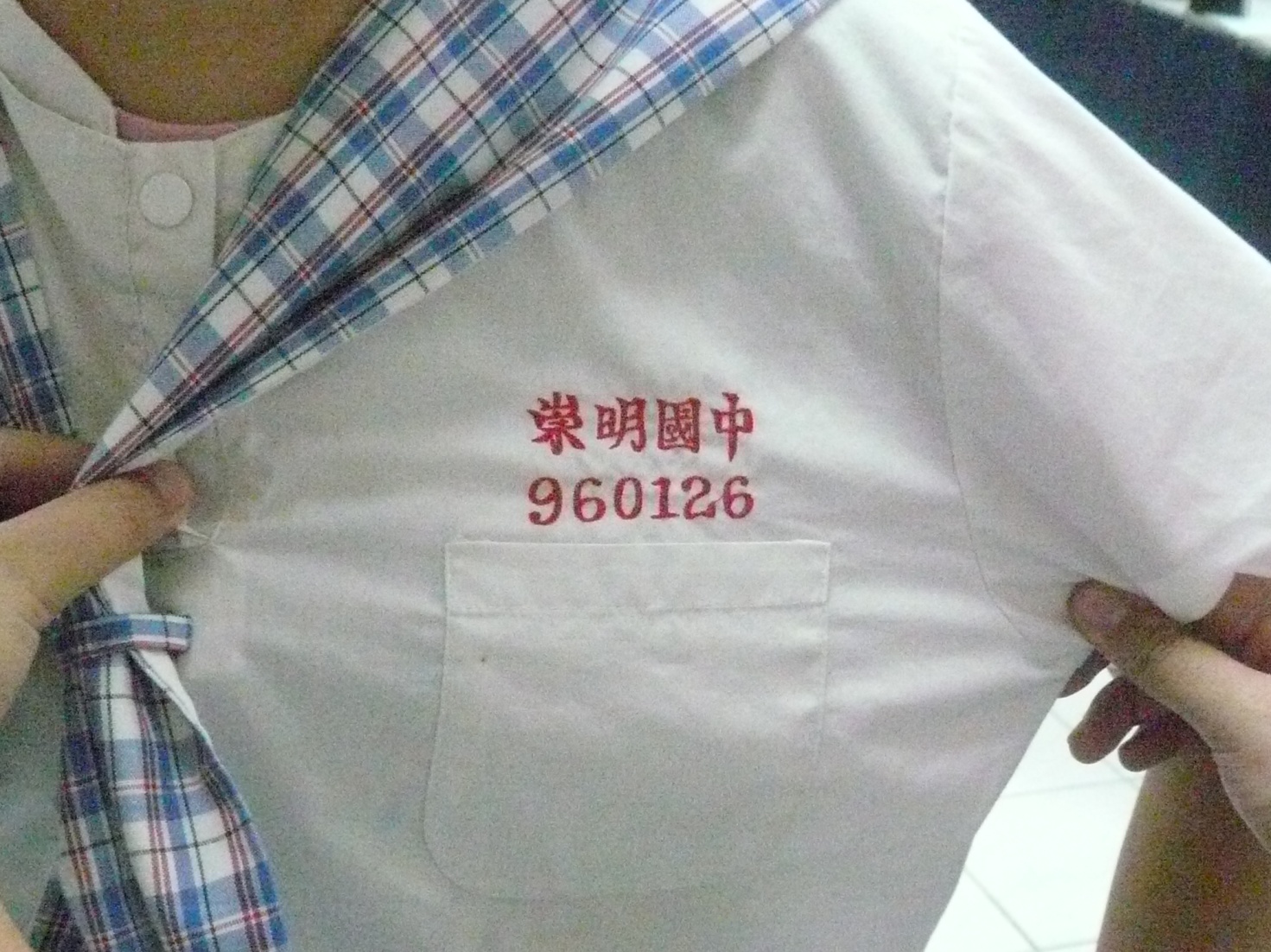 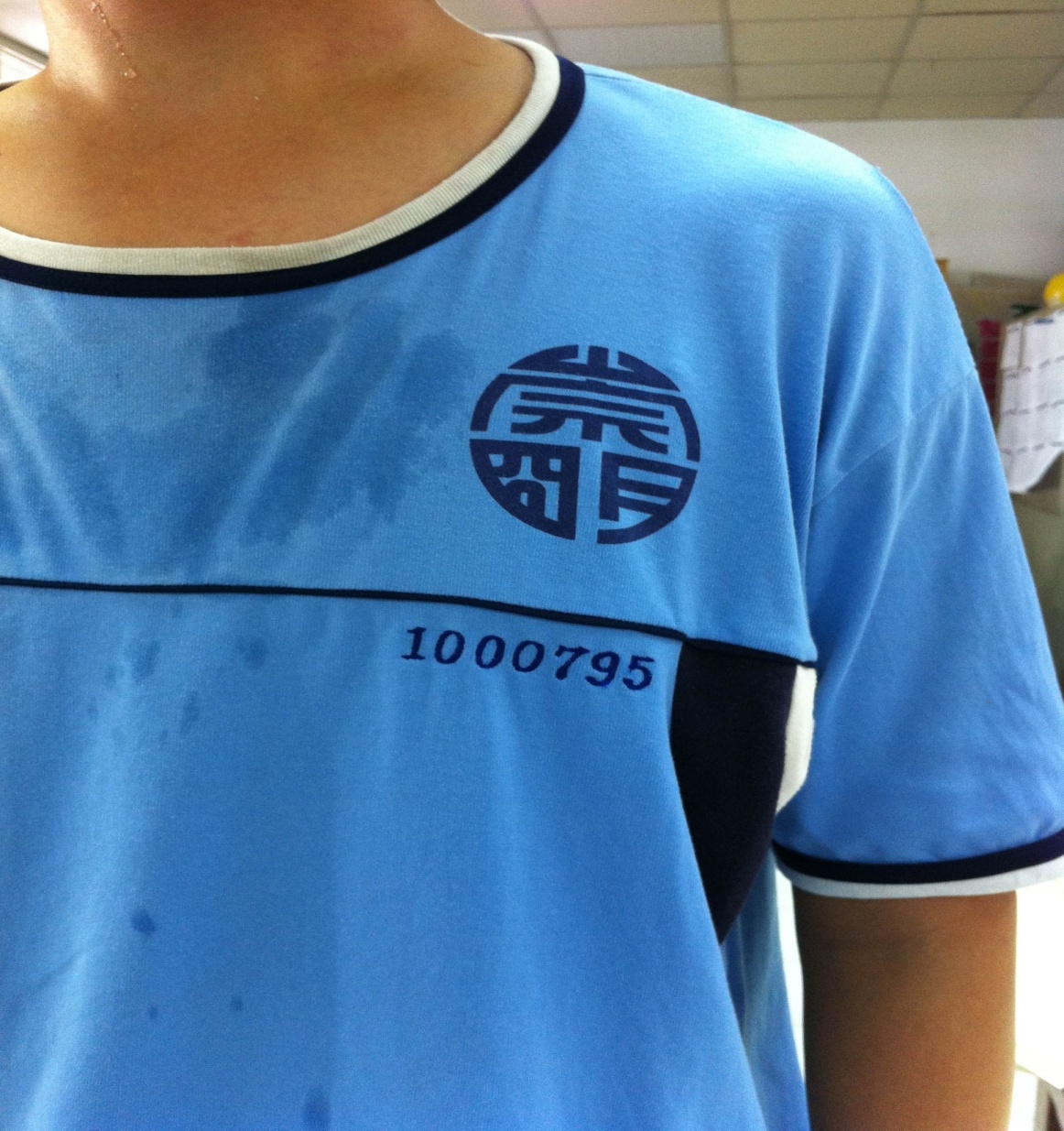 男女制服男女運動服